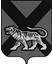 ТЕРРИТОРИАЛЬНАЯ ИЗБИРАТЕЛЬНАЯ КОМИССИЯ МИХАЙЛОВСКОГО  РАЙОНАРЕШЕНИЕ19.07. 2018		                                                                              104/645                                                                     с. Михайловка О Рабочей группе по обеспечению и реализации избирательных прав граждан с ограниченными физическими возможностями при проведении выборов и референдумов на территории Михайловского муниципального районаВ соответствии с пунктом 9 статьи 26 Федерального закона «Об основных гарантиях избирательных прав и права на участие в референдуме граждан Российской Федерации» №67-ФЗ от 12.06.2002 года,  Постановлением  Центральной избирательной комиссии  Российской Федерации от 9 августа 2017 года № 961/832-7 «О Рекомендациях по обеспечению реализации избирательных прав граждан Российской Федерации, являющихся инвалидами, при проведении выборов в Российской Федерации», в  целях содействия реализации избирательных прав граждан с ограниченными физическими возможностями территориальная избирательная комиссия Михайловского районаРЕШИЛА:1. Утвердить состав Рабочей группы по обеспечению и реализации избирательных прав граждан с ограниченными физическими возможностями при проведении выборов и референдумов  на территории Михайловского муниципального района (приложение №1).2. Утвердить Перечень мероприятий по обеспечению и реализации избирательных прав граждан с ограниченными физическими возможностями при проведении выборов и референдумов  на территории Михайловского муниципального района (приложение № 2).         3. Признать утратившим силу решение территориальной избирательной комиссии Михайловского района от 27.12. 2017 года №	71/452 «О Рабочей группе по обеспечению и реализации избирательных прав граждан с ограниченными физическими возможностями при проведении выборов Президента Российской Федерации 18 марта 2018 года на территории Михайловского муниципального района».4. Направить настоящее решение в управление социальной защиты населения, администрации муниципальных образований Михайловского муниципального района, общественным организациям ветеранов, инвалидов, уполномоченному представителю по правам человека в Михайловском муниципальном районе, участковым избирательным комиссиям. 5. Разместить настоящее решение на сайте администрации Михайловского муниципального района  в разделе «Территориальная избирательная комиссия Михайловского района» в информационно-телекоммуникационной сети «Интернет». 6. Контроль за исполнением настоящего решения возложить на  председателя территориальной избирательной комиссии Михайловского района Н.С. Горбачеву.Председатель комиссии                                                Н.С. ГорбачеваСекретарь комиссии                                                         В.В. ЛукашенкоПриложение №1к решению  территориальной избирательной комиссии Михайловского района от 19 июля 2018 года № 104/645СОСТАВрабочей группы по обеспечению и реализации избирательных правграждан с ограниченными физическими возможностями при проведении выборов  18 марта 2018 года на территории Михайловского муниципального районаФедкович Т.В., заместитель председателя территориальной избирательной комиссии Михайловского района - руководитель Рабочей группы.Члены Рабочей группы:Буланова А.Н., специалист по социальной работе отделения социального обслуживания на дому КГАУ СО «ПЦСН»;Маруфенко О.М., член территориальной избирательной комиссии Михайловского района;Марчук Л.В., Уполномоченный по правам человека в Михайловском муниципальном районе;Ухаботина Н.Д., председатель районного общества инвалидов;Фурманенко Е.В., член территориальной избирательной комиссии Михайловского района;ПЕРЕЧЕНЬ МЕРОПРИЯТИЙпо обеспечению и реализации избирательных прав граждан с ограниченными физическими возможностями при проведении выборов и референдумов на территории Михайловского муниципального района Общие положения     1.1. Целью реализации настоящих мероприятий является обеспечение активного избирательного права граждан с ограниченными физическими возможностями (далее - инвалидами) при проведении выборов и референдумов на территории Михайловского муниципального района.      1.2. Указанные мероприятия ориентированы на все категории инвалидов, в том числе слепых и слабовидящих, глухих и глухонемых, а также граждан с нарушениями функций опорно-двигательного аппарата, тяжелобольных и малоподвижных. Кроме того, могут быть реализованы при организации голосования граждан с ограничениями жизнедеятельности, не признанных инвалидами (пожилые люди, временно нетрудоспособные граждане, иные маломобильные группы населения и др.).2. Организация работы избирательных комиссий 
по подготовке ко дню голосования2.1. Создание Рабочей группы по обеспечению и реализации избирательных прав граждан с ограниченными физическими возможностями при территориальной избирательной комиссии, в состав которой входят члены территориальной избирательной комиссии с правом решающего голоса, органов социальной поддержки населения, функционирующих на территории Михайловского муниципального района, общественных организаций. Июль 2018 годаТерриториальная избирательная комиссия2.2. Согласование, принятие и реализация территориальной избирательной комиссией, главой муниципального района, руководителями учреждений, в зданиях которых будут располагаться избирательные участки, где будут голосовать инвалиды различных категорий, органами социальной защиты населения, комплекса мер по реализации избирательных прав граждан. постояннотерриториальная избирательная комиссия2.3. Взаимодействие с органами социальной поддержки населения, районным отделением Пенсионного фонда, общественными организациями инвалидов, в целях получения сведений о количестве избирателей, являющихся инвалидами, местах их проживания и организации последующей работы по реализации их активного избирательного права.постоянно территориальная избирательная комиссия2.4. Информирование избирательными комиссиями избирателей с ограниченными физическими возможностями о необходимости подачи заявления случае нахождения избирателя в день голосования в лечебном учреждении, ином месте вне пределов своего избирательного участка.весь периодтерриториальная избирательная комиссия,участковые избирательные комиссии 2.5. Формирование территориальной и участковыми избирательными комиссиями информации об избирателях с ограниченными возможностями, являющимися инвалидами, с указанием номеров избирательных участков, где они включены в список избирателей, и о форме голосования, выбранной избирателями.постояннотерриториальная избирательная комиссия,участковые избирательные комиссии 2.6. Обсуждение вопросов организации работы с гражданами с ограниченными физическими возможностями при проведении выборов, референдумов  на территории Михайловского муниципального района в ходе обучения членов территориальной и участковых избирательных комиссий постояннотерриториальная избирательная комиссия2.7. Внесение в паспорта участковых избирательных комиссий данных об инвалидах, проживающих на территории избирательного участка проголосовавших на выборах, референдумах.        после каждой избирательной кампанииучастковые избирательные комиссии      2.8. Проведение заседаний территориальной избирательной комиссии Михайловского района  по  вопросам обеспечения и реализации избирательных прав инвалидов.       весь период.      территориальная избирательная 3. Мероприятия по информированию избирателей, 
являющихся инвалидами3.1. Использование специального комплекса мер по обеспечению избирательных прав инвалидов различных категорий: слепых и слабовидящих, глухих и глухонемых, а также граждан с нарушениями функций опорно-двигательного аппарата, тяжелобольных и малоподвижных в ходе реализации планов информационно-разъяснительной деятельности избирательными комиссиями.         постояннотерриториальная избирательная комиссия, участковые избирательные комиссии3.2. Распространение информационных материалов среди инвалидов о ходе избирательной кампании, политических партиях, кандидатах участвующих в выборах, порядке голосования, порядке заполнения избирательных бюллетеней и другой информации.весь период избирательной кампаниитерриториальная избирательная комиссия,участковые избирательные комиссии.3.3. Выступления членов избирательных комиссий совместно с представителями органов социальной поддержки населения, общественных организаций инвалидов перед отдельными группами избирателей о порядке проведения выборов, ходе избирательной кампании, способах голосования, предусмотренных для граждан, являющихся инвалидами различных категорий.весь период избирательной кампании        территориальная избирательная комиссия,        участковые избирательные комиссии, работники социальных служб, общественные            организации ветеранов и общества инвалидов3.4. Распространение избирательными комиссиями совместно со специалистами органов социальной поддержки и социального обслуживания населения, общественных организаций инвалидов информационных материалов, персональных приглашений, в том числе содержащих информацию о способах голосования, предусмотренных законодательством о выборах для граждан, являющихся инвалидами.весь период избирательной кампаниитерриториальная избирательная комиссия, участковые избирательные комиссии,работники социальных служб, общественные организации ветеранов и общества инвалидов     3.5.  Проведение обучения актива общественных организаций инвалидов, иных организаций, работников органов социальной защиты населения, которые будут задействованы в информировании о выборах обслуживаемых ими (в том числе и на дому) избирателей, являющихся инвалидами.территориальная избирательная комиссия Михайловского района,участковые избирательные комиссии.4. Оборудование избирательных участков и помещений 
для голосования, организация голосования инвалидов 4.1. Создание максимально удобных условий для голосования избирателей-инвалидов, в том числе выбор максимально удобного для голосования помещения, установка дополнительного оборудования, оборудование специальных мест для голосования, создание условий для подъезда специального автотранспорта.период проведения избирательной кампании.глава Михайловского муниципального  района, территориальная избирательная комиссия, участковые избирательные комиссии (по формированию), руководители организаций и учреждений, в помещениях которых располагаются избирательные участки.4.2. Организация присутствия представителей органов социальной поддержки населения, общественных организаций инвалидов, способных оказать содействие в реализации избирательных прав слепых и слабовидящих граждан, избирателей с нарушением опорно-двигательного аппарата, на избирательных участках, где планируется голосование лиц, относящихся к указанной категории инвалидов.период проведения избирательной кампании.территориальная избирательная комиссия, участковые избирательные комиссии, органы социальной защиты населения, общественные организации инвалидов4.3. Организация совместного посещения слепых и слабовидящих граждан членами участковых избирательных комиссий, работниками органов социальной поддержки населения, общественных организаций инвалидов, в случае голосования указанной категории граждан вне помещения избирательного участка с целью оказания содействия в реализации их избирательных прав.период проведения избирательной кампании.участковые избирательные комиссии, органы социальной защиты населения, общественные организации инвалидов4.4. Организация голосования вне помещения избирательных участков тяжелобольных и малоподвижных избирателей по предварительным заявлениям.единый день голосованияучастковые избирательные комиссии 4.5. Разработка Рабочей группой по обеспечению избирательных прав инвалидов совместно с администрацией Михайловского муниципального района, органами социальной поддержки населения, общественными организациями инвалидов, участковыми избирательными комиссиями комплекса мер по оперативному реагированию в случае возникновения непредвиденных обстоятельств, затрудняющих или препятствующих соблюдению и реализации избирательных прав инвалидов различных категорий.весь периодтерриториальная избирательная комиссия5. Организация работы по получению (уточнению) сведений об избирателях, являющихся инвалидами, включенных в списки избирателей на соответствующей территории     5.1. Получение от ГУ - отделение Пенсионного фонда Российской Федерации по Михайловскому району и передача в территориальную избирательную комиссию Михайловского района сведений о численности избирателей, являющихся инвалидами, с указанием групп инвалидности по состоянию по запросу ТИК в разрезе Михайловского муниципального района.территориальная избирательнаякомиссия  Михайловского района.      5.2. Организация работы по уточнению вышеназванных сведений, в том числе по категориям инвалидности (слепые и слабовидящие, глухие и слабослышащие, с нарушением функций опорно-двигательного аппарата). Подготовка информации при уточнении сведений об избирателях, являющихся инвалидами: фамилия, имя, отчество, дата рождения, адрес места жительства, а также адрес фактического пребывания гражданина (если он отличается от адреса места жительства).период избирательной кампании.территориальная избирательная комиссияМихайловского района  во взаимодействиис управлением социальной политики Михайловского района, органов местногосамоуправления, территориальнымотделением Пенсионного фонда РоссийскойФедерации и общественными организациями инвалидов.6. Заключительные положения     6.1. Доведение информации об итогах голосования после их установления до избирателей, являющихся инвалидами, в том числе через общественные организации инвалидов. после установления соответствующих итогов голосования.территориальная избирательная комиссияПриложение №2к решению  территориальной избирательной комиссии Михайловского районаот 19 июля 2018 года № 104/645